VSU Graduate School Newsletter          October/November, 2023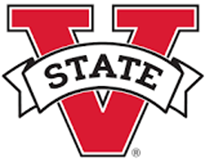 Fall 2023 Commencement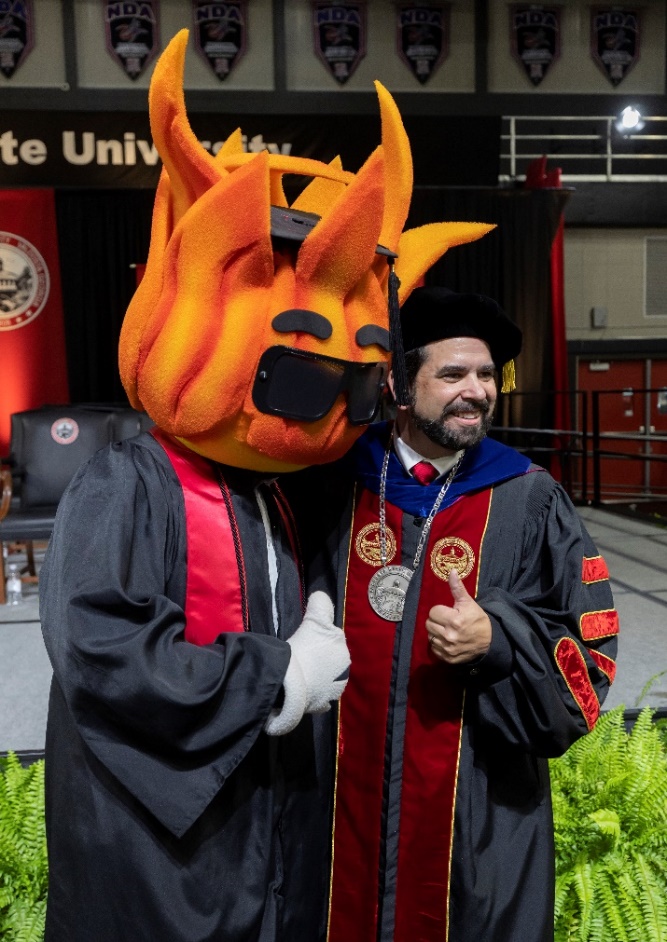 Congratulations to those who will be Graduating in December. The deadline for submitting your graduation application is October 27th. Please work with your advisor to submit your application. The graduation application fee $25, which can be paid electronically. To help us plan a great ceremony, please indicate on the application whether you plan to attend commencement. For more information on Commencement visit the Commencement website We are excited to celebrate you and this milestone in your career!VSU Graduate School Newsletter          October/November, 2023IMPORTANT DATES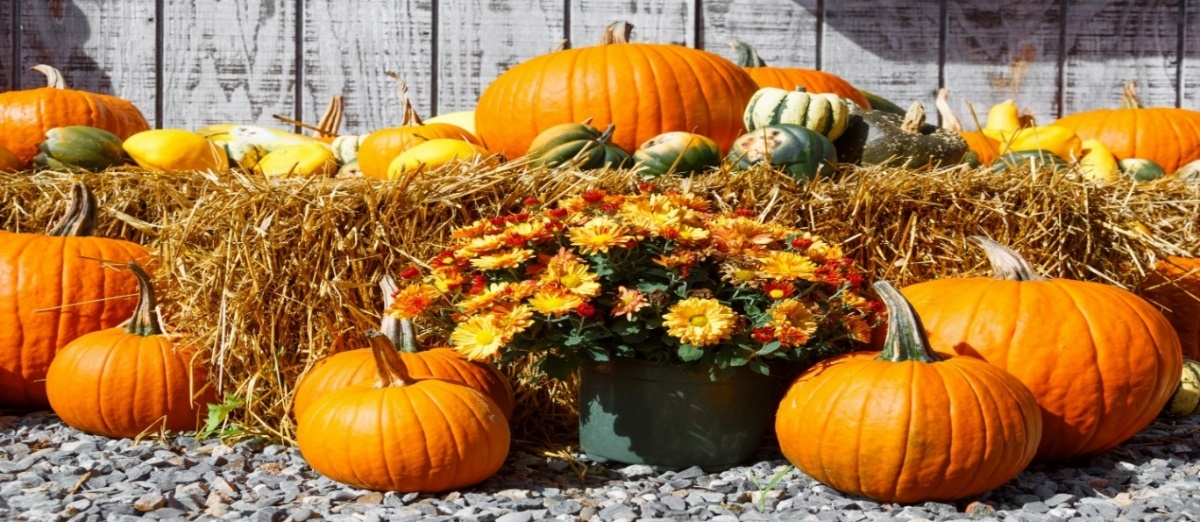 